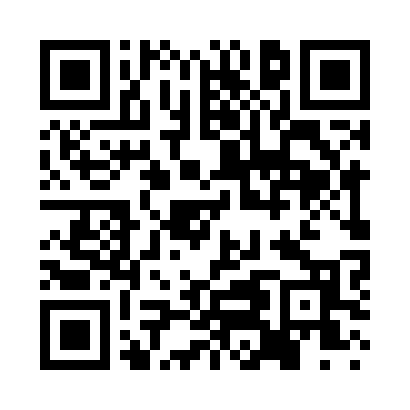 Prayer times for Bechers Brook, Delaware, USAWed 1 May 2024 - Fri 31 May 2024High Latitude Method: Angle Based RulePrayer Calculation Method: Islamic Society of North AmericaAsar Calculation Method: ShafiPrayer times provided by https://www.salahtimes.comDateDayFajrSunriseDhuhrAsrMaghribIsha1Wed4:416:031:004:497:569:192Thu4:396:0212:594:497:579:203Fri4:386:0112:594:507:589:224Sat4:366:0012:594:507:599:235Sun4:355:5912:594:508:009:246Mon4:335:5812:594:508:019:267Tue4:325:5712:594:518:029:278Wed4:305:5512:594:518:039:289Thu4:295:5412:594:518:049:3010Fri4:285:5312:594:518:059:3111Sat4:265:5212:594:528:069:3212Sun4:255:5112:594:528:079:3313Mon4:245:5012:594:528:089:3514Tue4:225:5012:594:528:099:3615Wed4:215:4912:594:528:109:3716Thu4:205:4812:594:538:109:3917Fri4:195:4712:594:538:119:4018Sat4:185:4612:594:538:129:4119Sun4:175:4512:594:538:139:4220Mon4:155:4512:594:548:149:4321Tue4:145:4412:594:548:159:4522Wed4:135:4312:594:548:169:4623Thu4:125:4312:594:548:179:4724Fri4:115:4212:594:558:179:4825Sat4:105:411:004:558:189:4926Sun4:105:411:004:558:199:5027Mon4:095:401:004:558:209:5128Tue4:085:401:004:568:209:5229Wed4:075:391:004:568:219:5330Thu4:065:391:004:568:229:5431Fri4:065:381:004:568:239:55